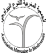 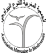 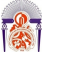 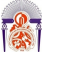 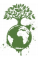 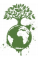 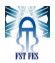 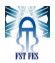 Titre de la communication (Times New roman, , minuscule gras, centré)Prénom Nom,1 Prénom Nom1, Prénom Nom2,… (Times New roman, , centré)1Laboratoire1, Université/Institut/Société…, Adresse, code postal, Ville, Pays.2Laboratoire2, … (Times new roman, italique, , alignement à gauche)Corps de texte : Times new roman, interligne simple, , justifié.Référence bibliographiques. Times New roman 9 pts . Avec chiffres entre crochet dans le texteAuteur, année, titre article, revue en abrégée, volume et page Exemple A. Penman, G .R Sanderson.  method for the determination of uronic acid sequences in alginates. Carbohyd Res, 25, pp. 273–282.: [1] Le résumé ne doit pas dépasser une page A4 (21 x . Les marges sont fixées à . Bulletin d’inscription à renvoyer avant 30 juin 2015 au :Secrétariat du Forum E-mail: fipam15@gmail.com Chaimae Rais GSM: 06 79 58 57 99 Imane Nechad GSM: 06 50 52 65 08  Abdelkader Meni Mehzoum GSM: 06 07 35 90 60 Titre (Mlle, Mme, M): Nom :                                                              Prénom :Statut : Si Doctorant, précisez l’année et le superviseur de thèse : Affiliation (Laboratoire, Institut…) : Adresse : Code postal :			            	  Ville : Téléphone : 				              E-mail : Je souhaite présenter une communication : orale     , affichée     Thématique choisie : THÈME I: Ethnobotanique, Biodiversité et Conservation           THÈME II: Valorisation, Transformation et Innovation      THÈME III: Activités biologiques, Pharmacologique  Titre de la présentation :Joindre un résumé en français ou en anglais de la communication orale ou de l’ affiche en utilisant le modèle ci-dessous.